EDITORIALINFOCIENCIA es una revista internacional editada por la Universidad de las Fuerzas Armadas ESPE, Extensión Latacunga, desde 2005. INFOCIENCIA publica artículos científicos, revisados por pares, cubriendo todos los aspectos de la ingeniería. Nuestro objetivo es presentar y difundir nuevos conocimientos, nuevas perspectivas, experiencias e innovaciones en el campo de la ingeniería sobre aspectos teóricos o prácticos de las metodologías, métodos y técnicas usadas en ingeniería o conducentes a la mejora de la práctica profesional. La revista publica artículos de investigación científica y tecnológica, artículos de revisión y reportes de caso. Todos los resultados presentados en los artículos están basados en el estado actual del conocimiento y soportadas por un análisis riguroso y una evaluación equilibrada.En esta oportunidad nos complace presentar a la comunidad académica y empresarial los trabajos de investigación aceptados por nuestros prestigiosos evaluadores nacionales y/o internacionales que han hecho posible que nuestra revista INFOCIENCIA 2016 - Vol. 10 este publicada. Los artículos científicos recibidos son originales sobre ideas innovadoras, soluciones desarrolladas que abordan problemas reales, trabajos empíricos, estudios  de caso, etc., en el dominio de la Ingeniería, mismos que se encuadran en las temáticas de la revista.INFOCIENCIA publica artículos en las siguientes áreas:Mecatrónica, Software,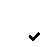 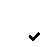 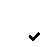 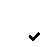 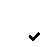 Electrónica, Automatización y control Telecomunicaciones,Telemedicina,Sistemas eléctricos, Mecánica automotriz, Administración de empresas, Petroquímica. yOtras	áreas	relacionadas	con	la ingeniería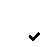 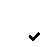 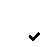 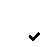 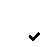 La Universidad de las Fuerzas Armadas ESPE con el fin de facilitar el proceso de sumisión, evaluación y edición de la revista, así como reducir los costos asociados al proceso editorial y facilitar la publicación de la Revista INFOCIENCIA, decidió pasar la revista a open access, a partir del año 2017. Ya que esta decisión beneficia tanto a nuestros autores como a nuestros lectores, ya que el proceso de publicación en línea, en el cual, los artículos son publicados en nuestra página web cuando terminan su proceso de edición; esto implica que nuestros autores no deben esperar el cierre del número a publicarse para que su artículo esté a disposición de nuestros lectores. La presentación de artículos para su publicación en la revista no tiene ningún costo.Ing. José Luis Carrillo M., MSc Docente Universidad de las Fuerzas Armadas ESPEExtensión Latacunga E-mail:  jlcarrillo@espe.edu.ecIng. José Gioberty Bucheli A., MSc Docente Universidad de las Fuerzas Armadas ESPEExtensión Latacunga E-mail:  jgbucheli@espe.edu.ec